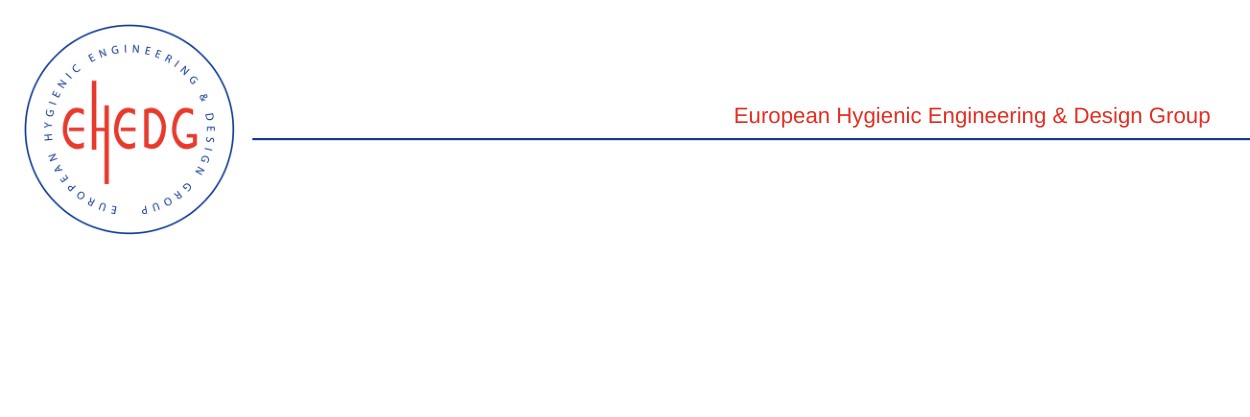 EHEDG Advanced Course on Hygienic Design 8 to 10 November 2022FIRDI, TaiwanAuthorised trainers: Shih-Rong Huang & Yu-Ming ChenCertified AttendeesShao-wen WeiChi-Lin ChaoCheng-Chi HsiehCheng-Kang LangPi Fan LiuYu-Shu LuTzu-Yen KaoChao-Chi HuangChao-Ming KangJian-Cheng QiuPei-Ching ChiangZih-Sian Yang